  ANEXO 1SR. PRESIDENTE DE LA CÁMARA OFICIAL DE COMERCIO, INDUSTRIA, SERVICIOS Y NAVEGACIÓN DE MÁLAGA (Datos personales: Apellidos y Nombre, fecha de nacimiento, D.N.I.,Teléfono, dirección de correo electrónico, domicilio, localidad y cualquier otro que el candidato considere necesario y suficiente para su identificación/notificaciones........................................................................................................………………………………………………………………………………………………………………………..)ante Vd. respetuosamente comparezco y como más sea procedente en Derecho, E X P O N G O: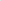 Que habiendo tenido conocimiento de la publicación de las Bases para la convocatoria pública del Concurso-Oposición para la provisión de la plaza de Secretario/a General de la Cámara Oficial de Comercio, Industria, Servicios y Navegación de Málaga, aprobadas por la Consejería de Empleo, Empresa y Comercio mediante Resolución de la Dirección General de Comercio, por medio de este escrito,SOLICITO participar en el referido Concurso-Oposición, a cuyo efecto, a tenor de lo dispuesto en dichas bases, acredito los siguientes requisitos y aporto los siguientes documentos acreditativos de méritos:…………………………………………………………………………………………………………………………………………………………………………………………………………………………………………………………………….Y en virtud de cuanto antecede,SUPLICO A VD.: Tenga por presentado este escrito con su copia y documentos adjuntos, sirviéndose admitir todo ello y en mérito de cuanto consta en el cuerpo del mismo, por presentada dentro de plazo y forma SOLICITUD PARA PARTICIPAR EN EL CONCURSO-OPOSICIÓN para la provisión de la plaza de Secretario/a General de la Cámara Oficial de Comercio, Industria, Servicios y Navegación de Málaga con cuanta documentación acreditativa de requisitos y méritos creo necesaria.Así es de Justicia que respetuosamente pido en Málaga a…...de….de……..